                                                                                                                                 “Azərbaycan Xəzər Dəniz Gəmiçiliyi”			                       			 	Qapalı Səhmdar Cəmiyyətinin 					       			“ 01 ”  Dekabr 2016-cı il tarixli		“216” nömrəli əmri ilə təsdiq edilmişdir.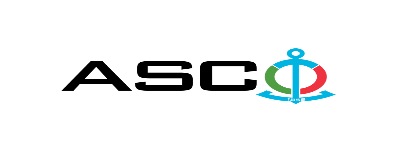           “Azərbaycan Xəzər Dəniz Gəmiçiliyi” Qapalı Səhmdar Cəmiyyətinin  tabeliyində olan struktur idarələr üçün qızdırıcı elementlərin satınalınması məqsədilə açıq müsabiqə elan edir:Müsabiqə № AM044/2024(İddiaçı iştirakçının blankında)AÇIQ MÜSABİQƏDƏ İŞTİRAK ETMƏK ÜÇÜN MÜRACİƏT MƏKTUBU___________ şəhəri                                                                         “__”_______20_-ci il___________№           							                                                                                          ASCO-nun Satınalmalar Komitəsinin Sədricənab C.Mahmudluya,Hazırkı məktubla [iddiaçı podratçının tam adı göstərilir] (nin,nun,nın) ASCO tərəfindən “__________”ın satın alınması ilə əlaqədar elan edilmiş [iddiaçı tərəfindən müsabiqənin nömrəsi daxil edilməlidir]nömrəli açıq  müsabiqədə iştirak niyyətini təsdiq edirik.Eyni zamanda [iddiaçı podratçının tam adı göstərilir] ilə münasibətdə hər hansı ləğv etmə və ya müflislik prosedurunun aparılmadığını, fəaliyyətinin dayandırılmadığını və sözügedən satınalma müsabiqəsində iştirakını qeyri-mümkün edəcək hər hansı bir halın mövcud olmadığını təsdiq edirik. Əlavə olaraq, təminat veririk ki, [iddiaçı podratçının tam adı göstərilir] ASCO-ya aidiyyəti olan şəxs deyildir.Tərəfimizdən təqdim edilən sənədlər və digər məsələlərlə bağlı yaranmış suallarınızı operativ cavablandırmaq üçün əlaqə:Əlaqələndirici şəxs: Əlaqələndirici şəxsin vəzifəsi: Telefon nömrəsi: E-mail: Qoşma: İştirak haqqının ödənilməsi haqqında bank sənədinin əsli – __ vərəq.________________________________                                   _______________________                   (səlahiyyətli şəxsin A.A.S)                                                                                                        (səlahiyyətli şəxsin imzası)_________________________________                                                                  (səlahiyyətli şəxsin vəzifəsi)                                                M.Y.                                            MALLARIN SİYAHISI:Ödəniş şərti yalnız “fakt üzrə” qəbul edilir, avans təklif edən iştirakçıların təklifləri kənarlaşdırılacaqdır. Tədarük olunan malların mənşə və uygunluq sertifikatı tələb olunur.Tədarük: Malların 1 (bir) il ərzində hissə-hissə, ASCO tərəfindən veriləcək sifarişlər əsasında alınması nəzərdə tutulur.Yerli müəssisələrin Tədarük şərti yalnız DDP ilə qəbul olunur, Yerli müəssisələrin qiymət təklifi yalnız manat ilə qəbul olunacaq. Digər şərtlər qəbul olunmayacaq.Texniki suallarla bağlı:ASCO-nun Satınalmalar Departamentinin aparıcı mütəxəssisi Emil HəsənovTel: +994 504220011E-mail: : emil.hasanov@asco.az   Müsabiqədə qalib elan olunan iddiaçı şirkət ilə satınalma müqaviləsi bağlanmamışdan öncə ASCO-nun Satınalmalar qaydalarına uyğun olaraq iddiaçının yoxlanılması həyata keçirilir.    Həmin şirkət bu linkə http://asco.az/sirket/satinalmalar/podratcilarin-elektron-muraciet-formasi/ keçid alıb xüsusi formanı doldurmalı və ya aşağıdakı sənədləri təqdim etməlidir:Şirkətin nizamnaməsi (bütün dəyişikliklər və əlavələrlə birlikdə)Kommersiya hüquqi şəxslərin reyestrindən çıxarışı (son 1 ay ərzində verilmiş)Təsisçi hüquqi şəxs olduqda, onun təsisçisi haqqında məlumatVÖEN ŞəhadətnaməsiAudit olunmuş mühasibat uçotu balansı və ya vergi bəyannaməsi (vergi qoyma sistemindən asılı olaraq)/vergi orqanlarından vergi borcunun olmaması haqqında arayışQanuni təmsilçinin şəxsiyyət vəsiqəsiMüəssisənin müvafiq xidmətlərin göstərilməsi/işlərin görülməsi üçün lazımi lisenziyaları (əgər varsa)Qeyd olunan sənədləri təqdim etməyən və ya yoxlamanın nəticəsinə uyğun olaraq müsbət qiymətləndirilməyən şirkətlərlə müqavilə bağlanılmır və müsabiqədən kənarlaşdırılır. Müsabiqədə iştirak etmək üçün təqdim edilməli sənədlər:Müsabiqədə iştirak haqqında müraciət (nümunə əlavə olunur);İştirak haqqının ödənilməsi barədə bank sənədi;Müsabiqə təklifi; Malgöndərənin son bir ildəki (əgər daha az müddət fəaliyyət göstərirsə, bütün fəaliyyət dövründəki) maliyyə vəziyyəti barədə bank sənədi;Azərbaycan Respublikasında vergilərə və digər icbari ödənişlərə dair yerinə yetirilməsi vaxtı keçmiş öhdəliklərin, habelə son bir il ərzində (fəaliyyətini dayandırdığı müddət nəzərə alınmadan) vergi ödəyicisinin Azərbaycan Respublikasının Vergi Məcəlləsi ilə müəyyən edilmiş vəzifələrinin yerinə yetirilməməsi hallarının mövcud olmaması barədə müvafiq vergi orqanlarından arayış.İlkin mərhələdə müsabiqədə iştirak haqqında müraciət (imzalanmış və möhürlənmiş) və iştirak haqqının ödənilməsi barədə bank sənədi (müsabiqə təklifi istisna olmaqla) ən geci  29.03.2024-cü il, Bakı vaxtı ilə saat 17:00-a qədər Azərbaycan, rus və ya ingilis dillərində “Azərbaycan Xəzər Dəniz Gəmiçiliyi” Qapalı Səhmdar Cəmiyyətinin ( “ASCO” və ya “Satınalan təşkilat”) yerləşdiyi ünvana və ya Əlaqələndirici Şəxsin elektron poçtuna göndərilməlidir, digər sənədlər isə müsabiqə təklifi zərfinin içərisində təqdim edilməlidir.   Satın alınması nəzərdə tutulan mal, iş və xidmətlərin siyahısı (təsviri) əlavə olunur.İştirak haqqının məbləği və Əsas Şərtlər Toplusunun əldə edilməsi:Müsabiqədə iştirak etmək istəyən iddiaçılar aşağıda qeyd olunmuş məbləğdə iştirak haqqını ASCO-nun bank hesabına ödəyib (ödəniş tapşırığında müsabiqə keçirən təşkilatın adı, müsabiqənin predmeti dəqiq göstərilməlidir), ödənişi təsdiq edən sənədi birinci bölmədə müəyyən olunmuş vaxtdan gec olmayaraq ASCO-ya təqdim etməlidir. Bu tələbləri yerinə yetirən iddiaçılar satınalma predmeti üzrə Əsas Şərtlər Toplusunu elektron və ya çap formasında əlaqələndirici şəxsdən elanın IV bölməsində göstərilən tarixədək həftənin istənilən iş günü saat 08:00-dan 17:00-a kimi ala bilərlər.İştirak haqqının məbləği (ƏDV-siz): 50 Azn.Iştirak haqqı manat və ya ekvivalent məbləğdə ABŞ dolları və AVRO ilə ödənilə bilər.  Hesab nömrəsi: İştirak haqqı ASCO tərəfindən müsabiqənin ləğv edilməsi halı istisna olmaqla, heç bir halda geri qaytarılmır.Müsabiqə təklifinin təminatı :Müsabiqə təklifi üçün təklifin qiymətinin azı 1 (bir) %-i həcmində bank təminatı (bank qarantiyası) tələb olunur. Bank qarantiyasının forması Əsas Şərtlər Toplusunda göstəriləcəkdir. Bank qarantiyalarının əsli müsabiqə zərfində müsabiqə təklifi ilə birlikdə təqdim edilməlidir. Əks təqdirdə Satınalan Təşkilat belə təklifi rədd etmək hüququnu özündə saxlayır. Qarantiyanı vermiş maliyyə təşkilatı Azərbaycan Respublikasında və/və ya beynəlxalq maliyyə əməliyyatlarında qəbul edilən olmalıdır. Satınalan təşkilat etibarlı hesab edilməyən bank qarantiyaları qəbul etməmək hüququnu özündə saxlayır.Satınalma müsabiqəsində iştirak etmək istəyən şəxslər digər növ təminat (akkreditiv, qiymətli kağızlar, satınalan təşkilatın müsabiqəyə dəvət sənədlərində göstərilmiş xüsusi hesabına  pul vəsaitinin köçürülməsi, depozitlər və digər maliyyə aktivləri) təqdim etmək istədikdə, təminat növünün mümkünlüyü barədə Əlaqələndirici Şəxs vasitəsilə əvvəlcədən ASCO-ya sorğu verməlidir və razılıq əldə etməlidir. Müqavilənin yerinə yetirilməsi təminatı satınalma müqaviləsinin qiymətinin 5 (beş) %-i məbləğində tələb olunur.Hazırki satınalma əməliyyatı üzrə Satınalan Təşkilat tərəfindən yalnız malların anbara təhvil verilməsindən sonra ödənişinin yerinə yetirilməsi nəzərdə tutulur, avans ödəniş nəzərdə tutulmamışdır.Müqavilənin icra müddəti: Mallara təcili təlabat yarandığından çatdırılma müddəti 10 gün ərzində nəzərdə tutulmuşdur.Müsabiqə təklifinin təqdim edilməsinin son tarixi və vaxtı:Müsabiqədə iştirak haqqında müraciəti və iştirak haqqının ödənilməsi barədə bank sənədini birinci bölmədə qeyd olunan vaxta qədər təqdim etmiş iştirakçılar, öz müsabiqə təkliflərini bağlı zərfdə (1 əsli və 1 surəti olmaqla) 08 aprel 2024-cü il, Bakı vaxtı ilə saat 17:00-a qədər ASCO-ya təqdim etməlidirlər.Göstərilən tarixdən və vaxtdan sonra təqdim olunan təklif zərfləri açılmadan geri qaytarılacaqdır.Satınalan təşkilatın ünvanı:Azərbaycan Respublikası, Bakı şəhəri, AZ1003 (indeks), Bakı şəhəri Mikayıl Useynov küçəsi 2 ASCO-nun Satınalmalar Komitəsi.Əlaqələndirici şəxslər:Emil HəsənovASCO-nun Satınalmalar Departamentinin aparıcı mütəxəssisiTelefon nömrəsi: +99450 422 00 11Elektron ünvan: emil.hasanov@asco.az, tender@asco.azASCO-nun Satınalmalar Departamentinin mütəxəssisiAytən Novruzova Telefon nömrəsi: daxili nömrə 1064Elektron ünvan: ayten.novruzova@asco.az, tender@asco.azHüquqi məsələlər üzrə:Telefon nömrəsi: +994 12 4043700 (daxili: 1262)Elektron ünvan: tender@asco.az Müsabiqə təklif zərflərinin açılışı tarixi, vaxtı və yeri:Zərflərin açılışı 09 aprel 2024-cü il tarixdə, Bakı vaxtı ilə saat 11:00-da  elanın V bölməsində göstərilmiş ünvanda baş tutacaqdır. Zərflərin açılışında iştirak etmək istəyən şəxslər iştirak səlahiyyətlərini təsdiq edən sənədi (iştirakçı hüquqi və ya fiziki şəxs tərəfindən verilmiş müvafiq etibarnamə) və şəxsiyyət vəsiqələrini müsabiqənin baş tutacağı tarixdən ən azı yarım saat qabaq Satınalan Təşkilata təqdim etməlidirlər.Müsabiqənin qalibi haqqında məlumat:Müsabiqə qalibi haqqında məlumat ASCO-nun rəsmi veb-səhifəsinin “Elanlar” bölməsində yerləşdiriləcəkdir.№Mal-materialın adıSayıÖ/VahidiDND 100885001Qızdırıcı element 230volt 2500Wt L-300mm (kod: 754)4ədəd2Qızdırıcı element U şəkilli ТЕН 60 А10/2, 0 П 220, Ø 10 mm, М16, 220 V,2000 Wt, 50 Hz, 290x52 mm61ədəd3Qızdırıcı element 230volt 2500Wt L-300mm (kod: 754)46ədəd4Su qızdırıcı element 440V, 6000 Vatt, L=435 mm, yivin diametri Ø58mm31ədəd5Qızdırıcı element 440V AC, 50/60 Hz, 6 kWt, 350 mm, Ø57 mm22ədəd6Qızdırıcı element PKE-300, 220V, 3kWt, 320x320mm19ədəd7Qızdırıcı element, 230V, 10 kVt, L-435mm, Ø57mm14ədəd8ВСЭР-300 tipli su qızdırıcının elementi 2kVt, U şəkilli, elementuzunluğu 260mm, yiv ø15mm, yivin uzunluğu 20mm, yivin arası 43mm17ədəd9Qızdırıcı element Hotstar 47-22, 230 V, AC, 50/60 Hz, 7,5 kWt, 490 mm,Ø57 mm17ədəd10Qızdırıcı element 380/220 V, AC, 50/60 Hz, 3 kWt, 970 mm, Ø8 mm20ədəd11Qızdırıcı element 380volt 4500Wt L-350mm (kod: 758)15ədəd12Radiator üçün qızdırıcı element 2,5kVt, 220v, boruşəkilli,Ø42mm,L-400mm25ədəd13Qızdırıcı element, 220V, 2000Vt, d=47 mm, L=170 mm20ədəd14Qızdırıcı element-ten 0133, 220V, 1.3kVt (KK-1 soba üçün)25ədəd15KARE PLATE Qızdırıcı element 300x300mm ,230-380v, 3000vt25ədəd16Qızdırıcı element 5kVt,230-380v,L-350mm,Ø8,5mm,2 başlı25ədəd17Qızdırıcı element yandan çıxışlı Ø8,5mm,230V, 2,kVt,L-340mm, əyrininuzunluğu 350mm25ədəd18Qızdırıcı element 2kVt, 230V,Ø8,5mm,B-155mm,L-170mm,F4,stuser ilə25ədəd19Qızdırıcı element 1,5kVt, 230V,Ø8,5mm,B-135mm,L-135mm,F4,stuser ilə25ədəd20Qızdırıcı element 220V, 1,2kVatt, L=450mm, "U" şəkilli, M14x1,5 (quru isitmə rejim üçün)20ədəd21Qızdırıcı element 220V, 600 Vatt, L=400mm, "U" şəkilli, M14x1,5 (quru isitmə rejim üçün)25ədəd22Su qızdırıcı element "Areston" termostatla, 220V, 4,0kvt, Ø=420mm, L=365mm25ədəd23Su qızdırıcı element 380V, 9000 Vt, L=470 mm, yivin diametri Ø46mm20ədəd24Su qızdırıcı element 230V, 4500Vt, L=450mm, yivin diametri Ø58mm25ədəd25Su qızdırıcı element 230V, 2000 Vatt, L=300mm, yivin diametri Ø47mm25ədəd26Qızdırıcı element 230V AC, 50/60 Hz, 2 kWt, 300 mm, Ø41mm25ədəd27Qızdırıcı element soba üçün 230V, 2 kWt, 50/60 Hz, Ø190 mm25ədəd28Qızdırıcı element samovar üçün Hasmar TUV CE 12/20, 230V, 2 kVt, 50/60 Hz25ədəd29Qızdırıcı element 3000Vt, 220V, Ø62mm L-380mm, düzşəkilli15ədəd30Qızdırıcı element :Ø1/2" ,380V,3000Vt, L-30 sm (AKSA  AD 275 KVA Dizelgeneratorun yağını qizdırmaq üçün)15ədəd31Qızdırıcı element soba üçün Kanforka EGO 18.22463.019, Ø220mm, 400V,2,6kVt, 50/60 Hz15ədəd32Qızdırıcı element-ten"U" şəkilli 220V, 5000Vt, 50Hz, Ø=13 мм, L= 390мм,sinklənmiş15ədəd33Qızdırıcı element 380V, 4,5 kWt, 350mm, Ø47mm, 50Hz15ədəd34Qızdırıcı element Hotstar 31-22, 220 V, AC, 50/60 Hz, 6 kWt, 400 mm, Ø57mm15ədəd35Qızdırıcı element Hotstar 31-22, 380 V, AC, 50/60 Hz, 7,5 kWt, 490 mm,Ø57 mm15ədəd36Qızdırıcı element Hotstar 31-22, 220 V, AC, 50/60 Hz, 2 kWt, 320 mm, Ø57mm15ədəd37Qızdırıcı element, 230 V, AC, 50/60 Hz, 2 kWt, 340 mm, Ø20 mm15ədəd38Qızdırıcı element, 230 V, AC, 50/60 Hz, 2 kWt, 335 mm15ədəd39Qızdırıcı element 380/220 V, AC, 50/60 Hz, 3 kWt, 970 mm, Ø8 mm15ədəd40Qızdırıcı element 220V 3500vt 4kw, L şəkilli ,unuzluq 56sm,T-İSİSAN10ədəd41Qızdırıcı element 220V 3000vt 4kw,U şəkilli,uzunluq 60sm,ELEKTROSAN-ES10ədəd42Qızdırıcı element 220V 2000vt 6kw,I şəkilli,uzunluq 44sm,SİNAN10ədəd43Qızdırıcı element PKE-50, 220 V, 390 x 54015ədəd44Qızıdırcı element 3 kW, 380 V, 300x300mm, 50 Hz, Mətbəx(kambuz) sobasıüçün51ədəd45Qızdırıcı element soba üçün Kanforka EGO 18.22463.019, Ø220mm, 400V,2,6kVt, 50/60 Hz8ədəd46Qızdırıcı element, Jevi DK 7100 3X400 V, 12000 W, 48x60x2 mm2ədəd47Kambuz sobası elementi 380 V, 1200 Vt, 50/60 Hz, 64x42 sm39ədəd48Kambuz sobası üçün qızdırıcı element Ø180mm, 2Kvt, 220V,10ədəd49Kambuz sobası üçün qızdırıcı element 230V, 2600Vatt, 220x200mm (konforka) 45-2225ədəd50Termostat Metalflex KT165 T150,16(4)A,50-260°С10ədəd51Termostat qızdırıcı element üçün Hotstar 220V 16A L-27sm KOD 75420ədəd52Termostat NT-252 HA/1, 50-320°C, 400V, 16A, 50/60 Hz20ədəd53Termostat qızdırıcı element üçün Hotstar 220V 16A L-27sm KOD 7544ədəd54Termostat NT-252 HA/1, 50-320°C, 400V, 16A, 50/60 Hz20ədədXDND 100896051Su qızdırıcı element (Ten) 240v 2800w10ədəd2Qızıdırcı element 3 kW, 380 V, 300x300mm, 50 Hz, Mətbəx(kambuz) sobasıüçün6ədəd3Qızdırıcı element U-şəkilli 250V,3kW, L(uzunluğu) 900mm, yiv diametri14mm, L-yiv uzunlugu 45mm, U-ucluqları arasinda məsafə-51mm4ədəd4Qızdırıcı element 3000 Wt, 220V, Yiv(rezba) yeri Ø=13mm, Uzunluğu L=100sm,2ədəd5Qızdırıcı element U şəkilli ТЕН 60 А10/2, 0 П 220, Ø 10 mm, М16, 220 V,2000 Wt, 50 Hz, 290x52 mm4ədəd6Qızdırıcı element 220 V, AC, 50/60 Hz, 2,5 kWt, 337 mm, Ø6 mm, (Aristontipli)26ədəd7Qızdırıcı element Hotstar 31-22, 380 V, AC, 50/60 Hz, 7,5 kWt, 490 mm,Ø57 mm2ədəd8Qızdırıcı element Hotstar 31-22, 220 V, AC, 50/60 Hz, 2 kWt, 320 mm, Ø57mm16ədəd9Element soba üçün Kanforka EGO 18.22474.040, Ø220mm, 220V, 2,6kVt, 50/60Hz2ədəd10Qızdırıcı element 380V, 4,5 kWt, 350mm, Ø47mm, 50Hz25ədəd11Qızdırıcı element-ten"U" şəkilli 220V, 5000Vt, 50Hz, Ø=13 мм, L= 390мм,sinklənmiş15ədəd12Qızdırıcı element soba üçün Kanforka EGO 18.22463.019, Ø220mm, 400V,2,6kVt, 50/60 Hz6ədəd13Qızdırıcı element PKE-300, 220V, 3kWt, 320x320mm2ədəd14Qızdırıcı element 230V AC, 50/60 Hz, 2 kWt, 300 mm, Ø41mm40ədəd15Yağ qızdırıcısı termosatla birlikdə HOTSTART OW630206-000, 300Wt, 240V AC, 1.2A, 50-60Hz, On: 60°C, Off: 80°C, 133mm10ədəd16Kambuz sobası üçün qızdırıcı element 440V, 2600Vatt, 220x220mm (konforka) 45-2215ədəd17Su qızdırıcı element DN65 ASC001, 380V, 3000Vatt, L=435mm10ədəd18Su qızdırıcı element 230V, 4500Vt, L=450mm, yivin diametri Ø58mm20ədəd19Su qızdırıcı element 230V, 2000 Vatt, L=300mm, yivin diametri Ø47mm4ədəd20Su qızdırıcı element 440V, 6000 Vatt, L=435 mm, yivin diametri Ø58mm16ədəd21Qızdırıcı element 220V, 1,2kVatt, L=450mm, "U" şəkilli, M14x1,5 (quru isitmə rejim üçün)15ədəd22Qızdırıcı element 220V, 600 Vatt, L=400mm, "U" şəkilli, M14x1,5 (quru isitmə rejim üçün)20ədəd23Su qızdırıcı element "Areston" termostatla, 220V, 4,0kvt, Ø=420mm, L=365mm40ədəd24Kambuz sobası üçün qızdırıcı element Ø180mm, 2Kvt, 220V,4ədəd25Termostat qızdırıcı element üçün Hotstar 220V 16A L-27sm KOD 75420ədəd26Termostat 30-90 DERECE MONAFEZE qızdırıcı element üçün 220V 16A L-27sm KOD 76730ədəd27Termostat NT-252 HA/1, 50-320°C, 400V, 16A, 50/60 Hz10ədəd28Termostat Hotstar 920, 0-300°C20ədədASCO 100902121Qızdırıcı element 400V,1500W, X016, 2 Fazalı. uzunluğu 535mm, birləşməarası məsafə 150mm, diametr Ø-7mm,5ədəd2Qızdırıcı element OC5840, 400V, 17000W, L=42, H=8sm, B=11sm2ədəd3Qızdırıcı element T.İSİSAN UPİ 3000W 220 V TSE 28.19 1185623ədəd4Su qızdırıcı element (Ten) 240v 2800w4ədəd5Qızdırıcı element (Hot plate) tip:JY-SQH0088, 300 X 300mm, 440V, 2400wt.2ədəd6Qızdırıcı element:12500Wt, 440V, 50Hz, 0321, L=69,4sm, rezbanındiametri=74,2mm3ədədZığ GTTZ 100902191Su qızdırıcı (ten) 2,5 kvt, 220V, L=280 mm, temp +30°C...+70°C, çəkisi 400q, yivi 42 mm, Material tərkibi med.10ədəd2Qızdırıcı element 220V 2000vt 6kw,I şəkilli,uzunluq 44sm,SİNAN12ədəd